Mrs. Potter's Homeroom NewsOctober 18, 2018E-mail:  jpotter@cassopolis.org          Website:  jpotter1.weebly.com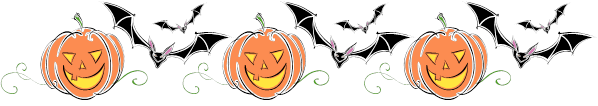 Language Arts News     Students have been choosing “just right books,” building reading stamina, and learning to visualize during Reading time using literacy books and the Making Meaning Curriculum Materials.  Students are expected to take AR quizzes on all of the mentor texts we use in the Reading program.   We are also using what we read in Social Studies and Science to learn about informational/expository text in addition to the Making Meaning books.     On the back of this letter is your child’s Renaissance Home Connect letter.  The information provided gives parents access to their child’s AR quiz results.  Students are required to reread and requiz on any book if they fail the AR quiz.  Also, a monthly goal is set for the number of points your child needs to earn.  For the month of October, students must earn a minimum of 5 points on quizzes. (This includes books read during the last week of September and points earned from the read aloud books.)  The points were set very low for the first month and will increase in the following months.     Spelling words are sent home every Monday for your use at home in studying.  Our third Spelling test will be this Friday, October 12.Math News     Our new Math Curriculum materials are through Ready Math.  Each lesson lasts from four to six days.  Lessons are divided into five sections:  Introduction, Modeled & Guided Instruction, Guided Practice, Independent Practice, and Review Practice/Problem Solving.  A quiz is given after each lesson.  An end of unit test will be given when we finish our first unit:  Number and Operations in Base Ten.     Please work with your child at home most evenings studying basic math facts.  Addition and subtractions facts should have been mastered by the end of second grade.  Multiplication and some division facts should have been mastered by the end of third grade.     Students will have their first Math homework assignment this week.  It will be handed out on Wednesday, 10/10/18.  The assignment is due Friday, 10/12/18.  There will usually be math homework each week (except for P/T conference weeks and holiday weeks).Schedule of Events10/17/18 - Parent Teacher Conferences 8:00a.m. – 9:30 a.m.10/18/18 - Parent Teacher Conferences 4:00 p.m. – 8:00 p.m.10/19/18 & 10/22/18 – Fall Break/No school for students & staff10/30/18 – K-Wings Field Trip.